		c/o Michael Giordano – K3ESQ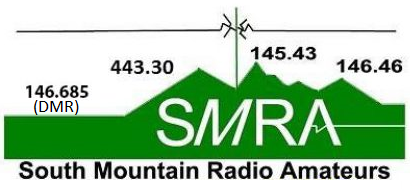 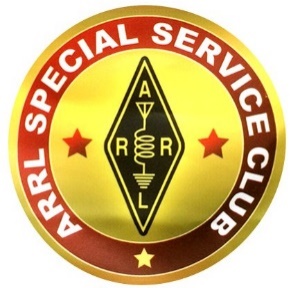 221 West Main Street, Mechanicsburg, PA 17055Thank you for your interest in becoming a member of the SMRA. We are dedicated to the local community and to amateur radio operation in the general coverage areas of the repeaters and nodes that our club operate and maintain. We also support the Cumberland County Office of Emergency Preparedness in times of emergencies, local emergency drills, and numerous other activities.SMRA Mission Statement:To be a resource for advancing operational and technical skills, competency, and amateur radio licensingTo mentor new members and enhance fellowship among radio amateursTo provide amateur radio communications resources and emergency communication services for the communityTo honor The Amateur’s CodeDues: If you are a newly licensed operator (<1 yr.) no matter what class, you will receive free membership in the SMRA (the calendar year of joining plus the next calendar year).  Individual Membership:  $12.00/year ($10.00 via PayPal), Family Membership: $18.00/year. Dues are due before 1 March in each year. Your check is accepted in an envelope with your contact information printed on the outside.South Mountain Repeater Association, Inc. DBA South Mountain Radio Amateurs (SMRA) Disclaimer, Release and WaiverSouth Mountain Repeater Association, Inc. DBA South Mountain Radio Amateurs (SMRA) is a non-profit corporation which provides equipment and volunteer personnel to perform radio communication services during training exercises and real emergencies. These services are provided to assist the various public safety agencies of several South Central Pennsylvania Counties including Sheriff, Police, Fire, etc. as well as the Federal Government (FEMA and others.)  In addition, SMRA provides radio communication to various bicycle and motorcycle clubs during their annual races; conducts an annual Field Day in conjunction with the American Radio Relay League (ARRL); has monthly HAM breakfasts; monthly club meetings and sponsors or participates in other club events throughout the year. Many SMRA activities involve hazardous situations such as emergencies of various types.  They also may include carrying heavy loads of equipment; climbing and other such activities. Members should be aware of their physical limitations and may refuse any assignment for any reason.DISCLAIMER, RELEASE AND WAIVER:   I apply for membership in SMRA and elect to be a member at my own risk. I understand that SMRA activities, both in a real emergency and in training exercises, are potentially hazardous.  In consideration for being allowed to participate in the SMRA’s activities, I do hereby waive, release and relinquish any and all claims against SMRA and its officers, directors and members for liability and cause(s) of action, including for personal injury, property damage or wrongful death that may result from participation in these activities.  I and my heirs agree to hold harmless SMRA and its officers, directors and members from any and all claims for liability and cause(s) of action, including for personal injury, property damage or wrongful death that may result from participation in these activities.Member Name:  ________________________________________Call Sign: ________________________________________Member Signature:  ______________________________________________Date:  ______________________INDIVIDUAL FAMILYCALL SIGN(S)CALL SIGN(S)LICENSE CLASSLICENSE CLASSARRL MEMBERYES	NOARRL MEMBERYES	NONAME(S)NAME(S)NAME(S)NAME(S)PHONE NO.  [   ] Unlisted. Do not share with membersPHONE NO.  [   ] Unlisted. Do not share with membersPHONE NO.  [   ] Unlisted. Do not share with membersSTREET ADDRESSSTREET ADDRESSSTREET ADDRESS   CITY   CITYSTATEZIPEMAIL ADDRESSEMAIL ADDRESSEMAIL ADDRESSVE QUALIFIED?	YES	NOVE QUALIFIED?	YES	NOIF YES, WITH WHOMIF YES, WITH WHOMDUES$PLEASE INDICATE THOSE CLUB ACTIVITIES IN WHICH YOU PLAN TO PARTICIPATE AS A CLUB MEMBERPLEASE INDICATE THOSE CLUB ACTIVITIES IN WHICH YOU PLAN TO PARTICIPATE AS A CLUB MEMBERPLEASE INDICATE THOSE CLUB ACTIVITIES IN WHICH YOU PLAN TO PARTICIPATE AS A CLUB MEMBERPLEASE INDICATE THOSE CLUB ACTIVITIES IN WHICH YOU PLAN TO PARTICIPATE AS A CLUB MEMBERPLEASE INDICATE THOSE CLUB ACTIVITIES IN WHICH YOU PLAN TO PARTICIPATE AS A CLUB MEMBERREPEATER DONATION$PLEASE INDICATE THOSE CLUB ACTIVITIES IN WHICH YOU PLAN TO PARTICIPATE AS A CLUB MEMBERPLEASE INDICATE THOSE CLUB ACTIVITIES IN WHICH YOU PLAN TO PARTICIPATE AS A CLUB MEMBERPLEASE INDICATE THOSE CLUB ACTIVITIES IN WHICH YOU PLAN TO PARTICIPATE AS A CLUB MEMBERPLEASE INDICATE THOSE CLUB ACTIVITIES IN WHICH YOU PLAN TO PARTICIPATE AS A CLUB MEMBERPLEASE INDICATE THOSE CLUB ACTIVITIES IN WHICH YOU PLAN TO PARTICIPATE AS A CLUB MEMBERATV DONATION$Passing message traffic via the NATIONAL TRAFFIC SYSTEMRepeaters and other      EQUIPMENT     MAINTENANCERepeaters and other      EQUIPMENT     MAINTENANCESharing information in TECHNICAL PRESENTATIONSSharing information in TECHNICAL PRESENTATIONSADDITIONAL CLUB DONATION$EMERGENCYCommunicationsTake the lead on the weekly NETTake the lead on the weekly NETAssisting withFIELD DAYAssisting withFIELD DAY TOTAL AMOUNT$BIKE RACE SUPPORT:field communicationsDigital CommunicationsDigital CommunicationsOther, Please SpecifyOther, Please SpecifyALL APPLICANTS MUST BE VOTED ON BY GENERAL MEMBERSHIPSteps to become a member:Fill out a membership application and sign the Club Waiver (Second Page)Get voted in at a meeting by the general membershipOnce you have a Callsign and completed the previous steps then your information will be entered into our secure club website www.n3twt.org and you will receive an email with a link to set your password.If you forget your password go to this link http://n3twt.org/wp-login.php?action=lostpassword Or watch the “How to log in” video http://n3twt.org/how-to ALL APPLICANTS MUST BE VOTED ON BY GENERAL MEMBERSHIPSteps to become a member:Fill out a membership application and sign the Club Waiver (Second Page)Get voted in at a meeting by the general membershipOnce you have a Callsign and completed the previous steps then your information will be entered into our secure club website www.n3twt.org and you will receive an email with a link to set your password.If you forget your password go to this link http://n3twt.org/wp-login.php?action=lostpassword Or watch the “How to log in” video http://n3twt.org/how-to ALL APPLICANTS MUST BE VOTED ON BY GENERAL MEMBERSHIPSteps to become a member:Fill out a membership application and sign the Club Waiver (Second Page)Get voted in at a meeting by the general membershipOnce you have a Callsign and completed the previous steps then your information will be entered into our secure club website www.n3twt.org and you will receive an email with a link to set your password.If you forget your password go to this link http://n3twt.org/wp-login.php?action=lostpassword Or watch the “How to log in” video http://n3twt.org/how-to ALL APPLICANTS MUST BE VOTED ON BY GENERAL MEMBERSHIPSteps to become a member:Fill out a membership application and sign the Club Waiver (Second Page)Get voted in at a meeting by the general membershipOnce you have a Callsign and completed the previous steps then your information will be entered into our secure club website www.n3twt.org and you will receive an email with a link to set your password.If you forget your password go to this link http://n3twt.org/wp-login.php?action=lostpassword Or watch the “How to log in” video http://n3twt.org/how-to ALL APPLICANTS MUST BE VOTED ON BY GENERAL MEMBERSHIPSteps to become a member:Fill out a membership application and sign the Club Waiver (Second Page)Get voted in at a meeting by the general membershipOnce you have a Callsign and completed the previous steps then your information will be entered into our secure club website www.n3twt.org and you will receive an email with a link to set your password.If you forget your password go to this link http://n3twt.org/wp-login.php?action=lostpassword Or watch the “How to log in” video http://n3twt.org/how-to ALL APPLICANTS MUST BE VOTED ON BY GENERAL MEMBERSHIPSteps to become a member:Fill out a membership application and sign the Club Waiver (Second Page)Get voted in at a meeting by the general membershipOnce you have a Callsign and completed the previous steps then your information will be entered into our secure club website www.n3twt.org and you will receive an email with a link to set your password.If you forget your password go to this link http://n3twt.org/wp-login.php?action=lostpassword Or watch the “How to log in” video http://n3twt.org/how-to ALL APPLICANTS MUST BE VOTED ON BY GENERAL MEMBERSHIPSteps to become a member:Fill out a membership application and sign the Club Waiver (Second Page)Get voted in at a meeting by the general membershipOnce you have a Callsign and completed the previous steps then your information will be entered into our secure club website www.n3twt.org and you will receive an email with a link to set your password.If you forget your password go to this link http://n3twt.org/wp-login.php?action=lostpassword Or watch the “How to log in” video http://n3twt.org/how-to Below for use by SMRA MembershipBelow for use by SMRA MembershipBelow for use by SMRA MembershipBelow for use by SMRA MembershipBelow for use by SMRA MembershipSigned Waiver?   YES      NO	Waiver DateVoted in?   YES      NO	Voted DateDate Entered Into Roster